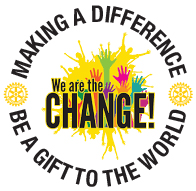 Attention Rotary District 6440 Interact StudentsDo you sing?Do you have a unique talent that you would like to share?Then we want you!!!If selected you could be a participant in theYouth Service Talent Showat the Rotary District 6440 District Conference onSaturday evening, April 30thDistrict 6440 Interact ChoirBe a charter member of the District Interact Choir.Rehearsals: Sunday, April10th and 24th, 2:30-4:30PM, location in Prospect Heights.   Pre-selection music will be provided to the participants.Interested in joining us email Charlotte Ogorek by April 5th charlotte.orgorek@sbcglobal.net  with student’s contact information: name, e-mail, phone number, parent’s e-mail and phone numberTalent ShowWe need a description of the performance , can be individual or group,  any equipment needs, length of performance.   Send an e-mail to Vera Mayer v_ mayer@msn.com  by April 5thwith student’s contact information: name, e-mail, phone number, parent’s e-mail and phone number